SĂPTĂMÂNA EUROPEANĂ A MOBILITĂŢIISĂPTĂMÂNA EUROPEANĂ A MOBILITĂŢIISĂPTĂMÂNA EUROPEANĂ A MOBILITĂŢII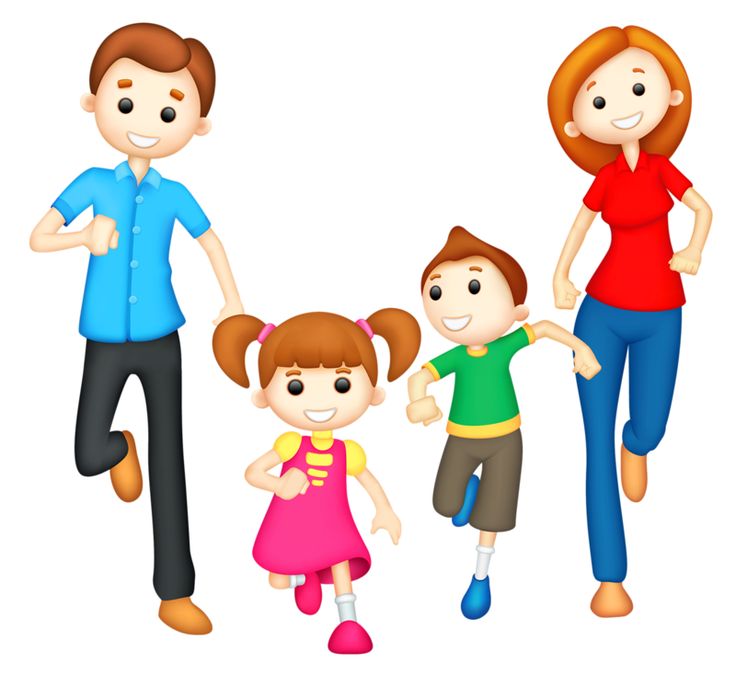 SĂPTĂMÂNA EUROPEANĂ A MOBILITĂŢII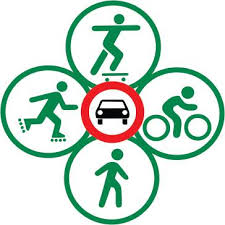 Material realizat în cadrul subprogramului de evaluare și promovare a sănătății și educație pentru sănătate al Ministerului Sănătății - pentru distribuție gratuită                                                                                                                                 MINISTERULSĂNĂTĂȚII                                               INSTITUTUL NAȚIONAL         CENTRUL REGIONAL DE      DSP                               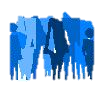 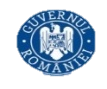 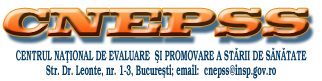 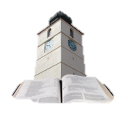                                                                            DE SĂNĂTATE PUBLICĂ          SĂNĂTATE PUBLICĂ SIBIU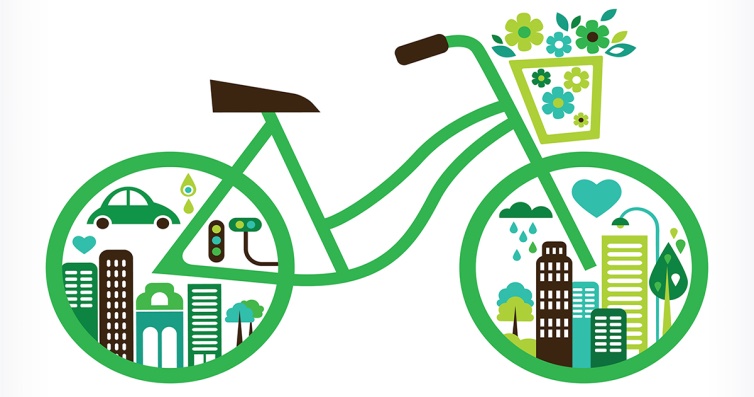 Referințe bibliografice:SĂPTĂMÂNA EUROPEANĂ AMOBILITĂŢII 201916 - 22 septembrie 2019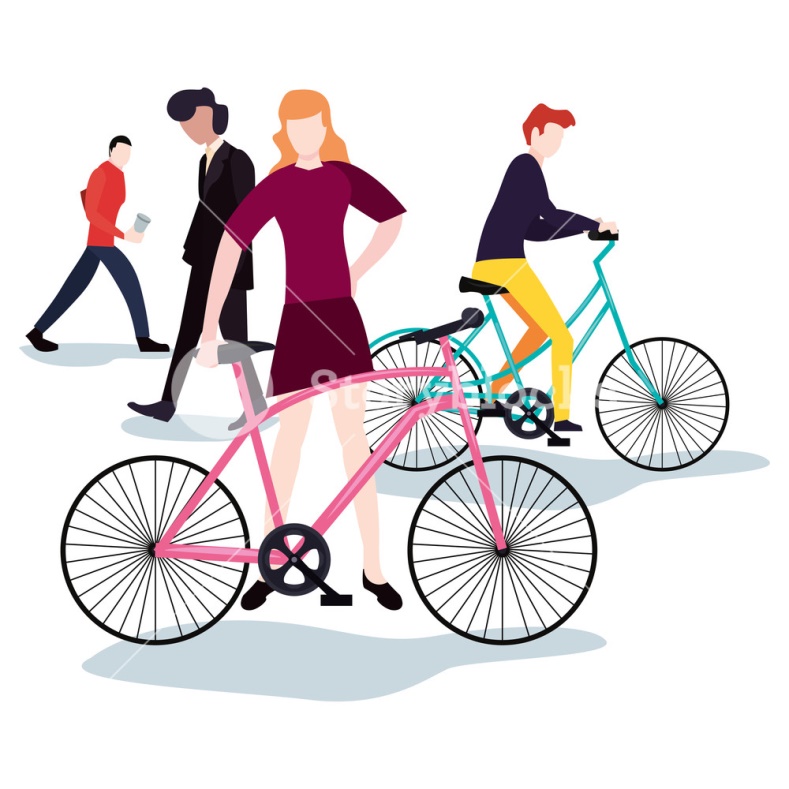 Acest pliant se adresează persoanelor din mediul urban, în special celor care folosesc în mod curent mașina personală pentru a se deplasa în interiorul orașului.